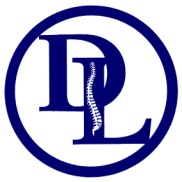                                                                      Dockter • Lutz             	            Chiropractic   “Helping you achieve a healthier, drug-free lifestyle”Print Name: 													Past Health History – Last 5 Years      Have you had massage therapy treatments before? If so, when?Have you seen a chiropractor before? If so, when?Please check any and all conditions that apply:List and explain any and all below.  Please include alternative treatments.Surgery/Operations:										Cancer:												Are you under a doctor’s care?	Y/NAre you pregnant?	Y/N	If Yes, How Many Weeks?			Current Health HistoryPlease check any and all symptoms that you are currently experiencing:PainFeverDiarrheaVomitingOpen SoresChillsFaintingWeaknessSeizuresDizzinessTinglingNauseaSwellingChest TightnessBreathing TroubleConstipationMuscle TensionNumbnessCoughingHeadachesSweatingOthers:What are your main goals and concerns for your massage today?Massage Therapy Cancellation Policy:When scheduling massage therapy, we reserve the entire appointment time specifically or you.  Being that these massage appointments last between 30 minutes and 2 hours, they can be very hard to fill should a client not be able to make their appointment on short notice.  Our massage therapists are paid based on the number of sessions performed; therefore this causes them to lose out on income.  For that reason we require a 24-hour notice should you need to cancel or change your massage therapy appointment.By signing below, you confirm that you understand this policy and will be respectful of the therapists’ schedule.  We reserve the right to request payment in full from those massage therapy clients who no-show or cancel with less than 24-hour notice at least three times.I affirm that I have stated all of my known medical conditions.  I understand that the massage/bodywork session is provided for the basic purpose of relaxation and relief of muscular tension.  If I experience any pain or discomfort during the session I will immediately inform the therapist.  I further understand that the massage/bodywork should not be construed as a substitute for medical examination, diagnosis, or treatment and that I should see a qualified medical specialist for mental or physical ailments of which I am aware of.  I understand I am having this massage at my own risk and hereby release Doctor  Lutz Chiropractic therapists, staff, and/or doctors from any liability.Signature: 								 Date: 					CARDIOVASCULARHeart Disease (any type)Blood Pressure DisorderBlood Vessel DisorderBleeding DisorderNERVOUS SYSTEMBrain DisordersCerebrovascular DisorderSpinal Cord InjuriesPeripheral NeuropathiesShinglesSKELETAL/JOINTSOsteoporosisVertebral Disc DisordersArthritis (Any Type)Sprains/StrainsTendonitis/BursitisMUSCULAR SYSTEMMuscle TensionSpasms/CrampsFibromyalgiaMuscular DystrophyMuscular FibrosisIMMUNE SYSTEMAllergiesInfectious DiseasePositive for HIV/AIDsLupus (Systemic/Discord)SclerodermaSKIN (Integument)Bacterial InfectionsViral InfectionsFungal InfectionsOpen Sores/WoundsEczemaRESPIRATORY SYS.Common ColdPneumoniaBronchial BronchitisChronic BronchitisEmphysemaDIGESTIVE SYSTEMPeptic UlcersLiver DiseaseGall Bladder DiseasePancreatic DisordersIntestinal DisordersURINARY SYSTEMUrinary Tract InfectionsKidney InfectionsKidney StonesENDOCRINE SYSTEMDiabetes MellitusHyperthyroidismHypothyroidismREPRODUCTIVE SYS.EndometriosisMenstrual CrampsAmenorrheaOTHER